КАБИНЕТ МИНИСТРОВ РЕСПУБЛИКИ АДЫГЕЯПОСТАНОВЛЕНИЕот 31 августа 2022 г. N 217О ПОРЯДКЕФОРМИРОВАНИЯ В ЭЛЕКТРОННОМ ВИДЕ СОЦИАЛЬНОГО СЕРТИФИКАТАНА ПОЛУЧЕНИЕ ГОСУДАРСТВЕННОЙ УСЛУГИ В СОЦИАЛЬНОЙ СФЕРЕВ соответствии с частью 1 статьи 20 Федерального закона от 13 июля 2020 года N 189-ФЗ "О государственном (муниципальном) социальном заказе на оказание государственных (муниципальных) услуг в социальной сфере", распоряжением Правительства Российской Федерации от 7 октября 2020 года N 2579-р Кабинет Министров Республики Адыгея постановляет:1. Установить Порядок формирования в электронном виде социального сертификата на получение государственной услуги в социальной сфере согласно приложению.(в ред. Постановления Кабинета Министров РА от 13.03.2023 N 53)2. Настоящее постановление вступает в силу со дня его официального опубликования.Исполняющий обязанностиПремьер-министраРеспублики АдыгеяА.КЕРАШЕВПриложениек постановлениюКабинета МинистровРеспублики Адыгеяот 31 августа 2022 г. N 217ПОРЯДОКФОРМИРОВАНИЯ В ЭЛЕКТРОННОМ ВИДЕ СОЦИАЛЬНОГО СЕРТИФИКАТАНА ПОЛУЧЕНИЕ ГОСУДАРСТВЕННОЙ УСЛУГИ В СОЦИАЛЬНОЙ СФЕРЕ1. Настоящий Порядок определяет механизм формирования в электронном виде социального сертификата на получение государственной услуги в социальной сфере, отнесенной к полномочиям органов исполнительной власти Республики Адыгея в соответствии с постановлением Кабинета Министров Республики Адыгея от 7 декабря 2021 года N 258 "О некоторых вопросах реализации Федерального закона "О государственном (муниципальном) социальном заказе на оказание государственных (муниципальных) услуг в социальной сфере" (Собрание законодательства Республики Адыгея, 2021, N 12) (далее соответственно - государственная услуга, социальный сертификат, постановление).(в ред. Постановления Кабинета Министров РА от 13.03.2023 N 53)2. Понятия, применяемые в настоящем Порядке, используются в значениях, указанных в Федеральном законе от 13 июля 2020 года N 189-ФЗ "О государственном (муниципальном) социальном заказе на оказание государственных (муниципальных) услуг в социальной сфере" (Собрание законодательства Российской Федерации, 2020, N 29) (далее - Федеральный закон).3. Под уполномоченным органом в настоящем Порядке понимается исполнительной орган Республики Адыгея, определенный пунктом 3 Порядка формирования государственных социальных заказов на оказание государственных услуг в социальной сфере, отнесенных к полномочиям исполнительных органов государственной власти Республики Адыгея, утвержденного постановлением.4. Социальный сертификат формируется уполномоченным органом в электронном виде в соответствии с общими требованиями к форме и содержанию социального сертификата на получение государственной (муниципальной) услуги в социальной сфере, утвержденными постановлением Правительства Российской Федерации от 24 ноября 2020 года N 1915 "Об утверждении общих требований к форме и содержанию социального сертификата на получение государственной (муниципальной) услуги в социальной сфере" (Собрание законодательства Российской Федерации, 2020, N 48) (далее - общие требования), а также на бумажном носителе, если федеральными законами предусмотрена возможность получения социального сертификата на бумажном носителе.5. Информация, предусмотренная подпунктом "а" пункта 5 общих требований, формируется в виде 33-значного кода в соответствии со следующей структурой:1) 1 - 11 разряды - информация о номере реестровой записи потребителя государственных услуг, имеющего право на получение государственной услуги в соответствии с социальным сертификатом (далее - получатель социального сертификата) в реестре получателей социального сертификата;2) 12 - 15 разряды - код меры социальной защиты (поддержки) в соответствии с классификатором мер социальной защиты (поддержки);3) 16 - 23 разряды - код категории получателей мер социальной защиты (поддержки) в соответствии с классификатором мер социальной защиты (поддержки);4) 24 - 27 разряды - год формирования социального сертификата;5) 28 - 33 разряды - порядковый номер сформированного конкретному получателю социального сертификата уполномоченным органом социального сертификата в пределах одного календарного года.6. В случае если предоставляемая в соответствии с социальным сертификатом государственная услуга не относится к мерам социальной защиты (поддержки), информация, предусмотренная подпунктом "а" пункта 5 общих требований, формируется в соответствии со следующей структурой:1) 1 - 11 разряды - информация о номере реестровой записи получателя социального сертификата в реестре получателей социального сертификата;2) 12 - 23 разряды - значения "О";3) 24 - 27 разряды - год формирования социального сертификата;4) 28 - 33 разряды - порядковый номер сформированного конкретному получателю социального сертификата уполномоченным органом социального сертификата в пределах одного календарного года.7. Информация, предусмотренная подпунктом "б" пункта 5 общих требований, формируется в формате "дд.мм.гггг".8. Информация, предусмотренная подпунктом "в" пункта 5 общих требований, формируется уполномоченным органом в формате "дд.мм.гггг".9. Информация, предусмотренная подпунктом "г" пункта 5 общих требований, формируется в соответствии с порядком, устанавливаемым Правительством Российской Федерации в соответствии с частью 3 статьи 20 Федерального закона.10. Информация, предусмотренная абзацем четвертым подпункта "д" пункта 5 общих требований, формируется уполномоченным органом с учетом российской системы и плана нумерации, утвержденных Министерством цифрового развития, связи и массовых коммуникаций Российской Федерации в соответствии с пунктом 4 части 3 статьи 26 Федерального закона от 7 июля 2003 года N 126-ФЗ "О связи" (Собрание законодательства Российской Федерации, 2003, N 28, 52; 2004, N 35, 45; 2005, N 19; 2006, N 6, 10, 31; 2007, N 1,7; 2008, N 18; 2009, N 29; 2010, N 7, 15, 27, 31; 2011, N 7, 9, 25, 27, 29, 30, 45, 49, 50; 2012, N 31, 53; 2013, N 19, 27, 30, 43, 44, 48, 49, 52; 2014, N 6, 14, 19, 26, 30, 49; 2015, N 29; 2016, N 10, 15, 18, 26, 27, 28; 2017, N 17, 24, 31, 50; 2018, N 17, 32, 51, 53; 2019, N 18,23,52; 2020, N 9, 15, 42, 50; 2021, N 1, 11, 18, 24, 27; 2022, N 1).11. Статус социального сертификата, предусмотренный подпунктом "е" пункта 5 общих требований, формируется уполномоченным органом исходя из значений "действительный" и "недействительный".12. Сведения о государственной услуге, на оказание которой выдан социальный сертификат, предусмотренные абзацами вторым - седьмым подпункта "а" пункта 6 общих требований, формируются уполномоченным органом в соответствии со сведениями государственного социального заказа на оказание государственной услуги, утвержденного уполномоченным органом (далее - социальный заказ).13. Объем оказания государственной услуги, предусмотренный абзацем восьмым подпункта "а" пункта 6 общих требований, формируется уполномоченным органом с указанием числового значения показателя объема, единицы измерения и кода единицы измерения по Общероссийскому классификатору единиц изменения.14. Объем финансового обеспечения (возмещения) затрат, связанных с оказанием государственной услуги, предусмотренный абзацем восьмым подпункта "а" пункта 6 общих требований, выраженный в валюте Российской Федерации, формируется уполномоченным органом в соответствии с нормативными затратами на оказание государственной услуги.15. Уполномоченный орган при формировании социальных сертификатов осуществляет проверку непревышения совокупного объема оказания государственных услуг по всем социальным сертификатам над объемом оказания государственных услуг, включаемым в социальные заказы, по которым способом отбора исполнителей государственных услуг является отбор обозначенным в социальном сертификате потребителем государственных услуг либо его законным представителем исполнителя (исполнителей) государственных услуг из реестра исполнителей государственных услуг в социальной сфере в соответствии с социальным сертификатом.16. Информация, предусмотренная абзацем девятым подпункта "а" пункта 6 общих требований, формируется уполномоченным органом на основании структурированной информации, включенной в договор, заключенный между исполнителем государственных услуг и получателем социального сертификата в целях оказания государственной услуги (далее - договор), если в соответствии с частью 4 статьи 21 Федерального закона уполномоченным органом принято решение о необходимости заключения договора, или в заявление получателя социального сертификата на оказание государственной услуги (далее - заявление), если в соответствии с частью 4 статьи 21 Федерального закона уполномоченным органом принято решение об отсутствии необходимости заключения договора.17. Уполномоченный орган при формировании информации, предусмотренной абзацем девятым подпункта "а" пункта 6 общих требований, осуществляет проверку непревышения совокупного объема оказания государственной услуги и (или) объема финансового обеспечения (возмещения) затрат, связанных с оказанием государственной услуги, распределенного по исполнителям государственных услуг, над объемом оказания государственной услуги и (или) объемом финансового обеспечения (возмещения) затрат, связанных с оказанием государственной услуги, предусмотренным абзацем восьмым подпункта "а" пункта 6 общих требований.18. Уполномоченный орган при формировании информации, предусмотренной абзацем десятым подпункта "а" пункта 6 общих требований, осуществляет проверку непревышения включаемых в договор или заявление объема оказания государственной услуги и (или) объема финансового обеспечения (возмещения) затрат, связанных с оказанием государственной услуги, над объемом оказания государственной услуги, в отношении которого исполнитель государственных услуг не определен, предусмотренным абзацем десятым подпункта "а" пункта 6 общих требований.19. Информация, предусмотренная подпунктом "б" пункта 6 общих требований, формируется уполномоченным органом на основании сведений, включенных в реестр исполнителей государственных услуг в соответствии с социальным сертификатом.20. Информация, предусмотренная подпунктом "в" пункта 6 общих требований, формируется уполномоченным органом на основании структурированной информации, полученной посредством информационного взаимодействия с федеральной информационной системой "Единый портал государственных и муниципальных услуг (функций)", включенной в электронную копию заявления.21. В случае предъявления получателем социального сертификата исполнителю государственных услуг социального сертификата и подачи такому исполнителю заявления на бумажном носителе сведения, предусмотренные подпунктом "в" пункта 6 общих требований, формируются уполномоченным органом на основании структурированной информации, включенной в заявление.22. Информация, предусмотренная подпунктом "а" пункта 7 общих требований в части информации о договоре, формируется уполномоченным органом на основании структурированной информации, включенной в договор.23. Информация, предусмотренная подпунктом "а" пункта 7 общих требований в части электронной копии акта исполнителя государственных услуг об оказании государственных услуг получателю социального сертификата, формируется уполномоченным органом не позднее рабочего дня, следующего за днем поступления от исполнителя государственных услуг в электронном виде акта исполнителя государственных услуг об оказании государственных услуг в социальной сфере получателю социального сертификата.24. Информация, предусмотренная подпунктом "б" пункта 7 общих требований, формируется уполномоченным органом не позднее рабочего дня, следующего за днем получения копии договора, путем указания значения "да" - в случае наличия в договоре приложения, включающего в себя размер оплаты, осуществляемой получателем социального сертификата либо его законным представителем за счет собственных средств, и размер такой оплаты в валюте Российской Федерации, или значения "нет" - в случае отсутствия в договоре указанного приложения.25. Социальный сертификат после его формирования или изменения информации, содержащейся в нем, на основании информации, включенной в реестр получателей социального сертификата, о получателе социального сертификата, формируемый в соответствии с частью 3 статьи 20 Федерального закона, подписывается усиленной квалифицированной электронной подписью лица, имеющего право действовать от имени уполномоченного органа.26. В случае если федеральными законами предусмотрена возможность получения социального сертификата на бумажном носителе, социальный сертификат формируется в электронном виде с последующим предоставлением получателю социального сертификата уполномоченным органом распечатанного социального сертификата, сформированного в электронном виде в соответствии с положениями настоящего Порядка, и заверяется подписью лица, имеющего право действовать от имени уполномоченного органа.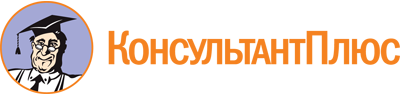 Постановление Кабинета Министров РА от 31.08.2022 N 217
(ред. от 13.03.2023)
"О Порядке формирования в электронном виде социального сертификата на получение государственной услуги в социальной сфере"Документ предоставлен КонсультантПлюс

www.consultant.ru

Дата сохранения: 03.06.2023
 Список изменяющих документов(в ред. Постановления Кабинета Министров РА от 13.03.2023 N 53)Список изменяющих документов(в ред. Постановления Кабинета Министров РА от 13.03.2023 N 53)